PHYS 321	  P 2.15            	Name:_____________________  
P 2.15: For a K+-Cl- ion pair, attractive and repulsive energies EA and ER, respectively, depend on the distance between the ions r, according to For these expressions, energies are expressed in electron volts per K+-Cl- pair, and r is the distance in nanometers. The net energy EN is just the sum of the preceding two expressions. 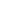 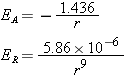 